                                                                    ПостановлениеАдминистрации Муниципального образования«Мамхегское сельское поселение»
от 19.05.2020   № 18                                                                          а.МамхегВ соответствии с Федеральным законом от 06.10.2003 N 131-ФЗ «Об общих принципах организации местного самоуправления в Российской Федерации», Федеральным законом от 08.11.2007 N 257-ФЗ «Об автомобильных дорогах и о дорожной деятельности в Российской Федерации и о внесении изменений в отдельные законодательные акты Российской Федерации», Приказом Министерства транспорта РФ от 07.02.2007 г № 16,   Решением СНД от 16.07.2012г. № 53, Положение «Об автомобильных дорогах и дорожной деятельности на территории муниципального образования «Мамхегское сельское поселение», Уставом Мамхегского сельского поселения.Постановляю:1.Утвердить перечень  автомобильных дорог местного значения общего пользования Мамхегское сельского поселения и присвоить идентификационные номера автомобильным дорогам общего пользования, местного значения согласно Приложению.          2.  Постановление  от 27.03.2018   № 7  «О присвоении идентификационных номеров автомобильным дорогам» « Мамхегского сельского поселения» считать утратившему силу.         3. Опубликовать или обнародовать данное  постановление в районной газете «Заря» и разместить на официальном сайте Администрации Мамхегского сельского поселения в сети «Интернет».  Глава администрации МО «Мамхегское сельское поселение»                                           Р.А. Тахумов  Приложение № 1к   постановлению администрации «Мамхегское сельского поселения»от  19.05 2020г.  № 18ПЕРЕЧЕНЬ АВТОМОБИЛЬНЫХ ДОРОГ ОБЩЕГО ПОЛЬЗОВАНИЯ МЕСТНОГО ЗНАЧЕНИЯМУНИЦИПАЛЬНОГО ОБРАЗОВАНИЯ «МАМХЕГСКОЕ СЕЛЬСКОЕ ПОСЕЛЕНИ»РЕСПУБЛИКА АДЫГЕЯАдминистрация      МО «Мамхегское сельское                   поселение»                                      385440, а. Мамхег,, ул. Советская,54а. 88-777-3-9-22-34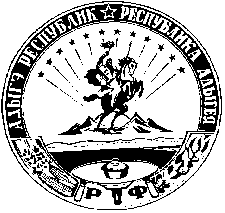 АДЫГЭ РЕСПУБЛИКМуниципальнэ образованиеу«Мамхыгъэ чъыпIэ кой»иадминистрацие385440, къ. Мамхэгъ,ур. Советскэм, 54а.88-777-3-9-22-34Об утверждении перечня автомобильных дорог общего пользования местного значения, и об  присвоении  идентификационных номеров.Номерп/пНаименование объекта недвижимости(автомобильной дороги)Идентификационный номерОбщая протяженность,автомобильных дорогкм Ширина м.Вид покрытия1234561аул Мамхег, улица 50 лет ВЛКСМ 79 240 3 ОП МП 0011,8 километра5,0асфальтноепокрытие2аул Мамхег, улица Белинского79 240 3 ОП МП 0020,5 километра5,0гравийное покрытие3аул Мамхег, улица Выгонная79 240 3 ОП МП 0030,2 километра5,0гравийное покрытие4аул Мамхег, улица Герцена79 240 3 ОП МП 0040,3 километра5,0гравийное покрытие5аул Мамхег, улица им. з.р. Даурова79 240 3 ОП МП 0050,2 километра5,0гравийное покрытие6аул Мамхег, улица им. ш.т. Ешугаова79 240 3 ОП МП 0060,2 километра5,0гравийное покрытие7аул Мамхег, улица Жуковского79 240 3 ОП МП 0071,0 километра5,0гравийное покрытие8аул Мамхег, улица Инкубаторная79 240 3 ОП МП 0080,3 километра5,0гравийное покрытие9аул Мамхег, улица Интернациональная79 240 3 ОП МП 0090,3 километра5,0гравийное покрытие10аул Мамхег, улица Карла-Маркса79 240 3 ОП МП 00101,2 километра5,0гравийное покрытие11аул Мамхег, улица Кирпичная 79 240 3 ОП МП 00110,2 километра5,0асфальтноепокрытие12аул Мамхег, улица Костичева79 240 3 ОП МП 00120,3 километра5,0гравийное покрытие13аул Мамхег, улица Куйбышева79 240 3 ОП МП 00133,0 километра6,0гравийное покрытие14аул Мамхег, улица Луговая79 240 3 ОП МП 00140,3 километра5,0гравийное покрытие15аул Мамхег, пер. Первомайский79 240 3 ОП МП 00150,2 километра5,0гравийное покрытие16аул Мамхег, улица Первомайская79 240 3 ОП МП 00162,0 километра6,00,1гравийное покрытие 0,2 асфальтное покрытие17аул Мамхег, улица Писарева79 240 3 ОП МП 00170,4 километра6,0гравийное покрытие18аул Мамхег, улица Пролетарская79 240 3 ОП МП 00180,3километра5,0гравийное покрытие19аул Мамхег, улица Сергея-Лазо79 240 3 ОП МП 00190,2 километра5,0гравийное покрытие20аул Мамхег, улица Советская79 240 3 ОП МП 00202,3километра6,01,0 гравийное покрытие  21аул Мамхег, улица Строительная79 240 3 ОП МП 00210.1 километра5,0гравийное покрытие22аул Мамхег, улица Тимирязева79 240 3 ОП МП 00220,8 километра5,0гравийное покрытие23аул Мамхег, улица Энгельса79 240 3 ОП МП 00230,8 километра5,0гравийное покрытие